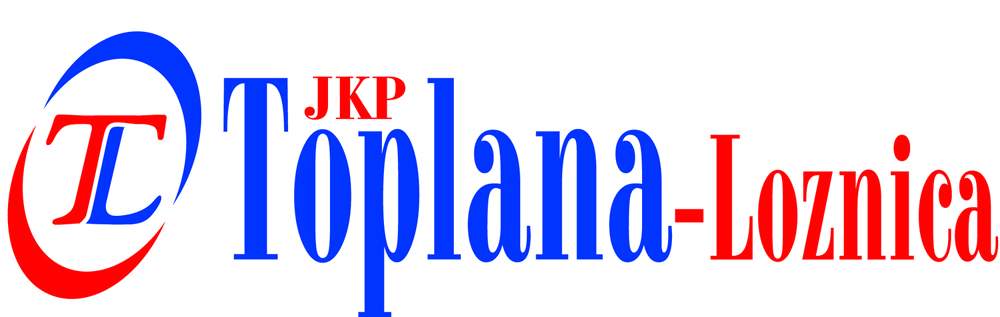 	www.lotoplana.co.rsБрој : 1027-1Датум: 24.11.2016. год.ЛозницаПредмет: одговори на питања за ЈНМВ-Д-06/16 (поновљен поступак).ПИТАЊЕ:Поштовани,у складу са чланом 63 ЗЈН достављам вам захтев за додатним информацијама и појашњењем у вези припремања понуде по јавном позиву ЈНMВ-Д-06/16 (поновљени поступак)Указујемо на недостатке у конкурсној документацији, партија бр. 3Количина и опис добара:6. Циркулационе пумпе за топлу воду са контра прирубницама и прирубничким сетом:На позицијама од а) до г) дат је опис пумпи у коме нису наведени главни елементи за димензионисање циркулационих пумпи – потребан проток и напор пумпе.Молимо вас да дефинишете проток и напор за све циркулационе пумпе, како би сви понуђачи на равноправним основама могли да сачине своју понуду.ОДГОВОР:Поштовани,Претпостављени максимални протоци и напори су:Пумпа DN 50/6-----------Qmax=30m3/h------------Hmax=12mПумпа DN 65/6-----------Qmax=50m3/h------------Hmax=12mПумпа DN 80/6-----------Qmax=70m3/h------------Hmax=12mПумпа DN 100/6---------Qmax=57m3/h------------Hmax=18,5m								Комисија за ЈНМВ-Д-06/16    (поновљени поступак)